มหาวิทยาลัยเทคโนโลยีราชมงคลอีสาน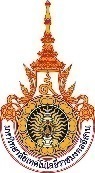 หน่วยงาน ...............................................งบประมาณ งบประมาณแผ่นดิน ประจำปีงบประมาณ พ.ศ. 2561รหัสโครงการ …………………………………………1. 	ชื่อโครงการ ……………………………………………………………………………………….……………………………………………………………….. 2.	ลักษณะโครงการ   (…….)   จัดฝึกอบรม   (…….)   จัดงาน   (…….) จัดตามภารกิจปกติ 3.	โครงการนี้สอดคล้องกับนโยบายชาติ และผลผลิต        นโยบายที่ 4 	:	การศึกษาและเรียนรู้ การทะนุบำรุงศาสนา ศิลปะและวัฒนธรรม         	ผลผลิต	:	ผลงานการให้บริการวิชาการ        4.	โครงการนี้สอดคล้องประเด็นยุทธศาสตร์ของมหาวิทยาลัยเทคโนโลยีราชมงคลอีสาน  5.	โครงการนี้สอดคล้องกับกลุ่มคลัสเตอร์ของมหาวิทยาลัยเทคโนโลยีราชมงคลอีสาน    	กลุ่มคลัสเตอร์ : .................................................    	คลัสเตอร์ : ………………………………………….……..6.	โครงการนี้สอดคล้องกับตัวบ่งชี้การประกันคุณภาพการศึกษาภายใน (สกอ.) ข้อใด		กรอบการประกันคุณภาพการศึกษาภายใน  ระดับหลักสูตร	(…..) องค์ประกอบที่ 1. การกำกับมาตรฐาน				ตัวบ่งชี้ที่……………………………………………….	(…..) องค์ประกอบที่ 2. บัณฑิต					ตัวบ่งชี้ที่……………………………………………….	(…..) องค์ประกอบที่ 3. นักศึกษา					ตัวบ่งชี้ที่……………………………………………….	(…..) องค์ประกอบที่ 4. อาจารย์					ตัวบ่งชี้ที่……………………………………………….	(…..) องค์ประกอบที่ 5. หลักสูตร การเรียน การสอน การประเมินผู้เรียน	ตัวบ่งชี้ที่……………………………………………….(…..) องค์ประกอบที่ 6. สิ่งสนับสนุนการเรียนรู้			ตัวบ่งชี้ที่……………………………………………….กรอบการประกันคุณภาพการศึกษาภายใน  ระดับคณะ(…..) องค์ประกอบที่ 1. การผลิตบัณฑิต				ตัวบ่งชี้ที่……………………………………………….(…..) องค์ประกอบที่ 2. การวิจัย					ตัวบ่งชี้ที่……………………………………………….(…..) องค์ประกอบที่ 3. การบริการวิชาการ				ตัวบ่งชี้ที่……………………………………………….(…..) องค์ประกอบที่ 4. การทำนุบำรุงศิลปะและวัฒนธรรม		ตัวบ่งชี้ที่……………………………………………….(…..) องค์ประกอบที่ 5. การบริหารจัดการ				ตัวบ่งชี้ที่……………………………………………….กรอบการประกันคุณภาพการศึกษาภายใน  ระดับสถาบัน (......) องค์ประกอบที่ 1. การผลิตบัณฑิต				ตัวบ่งชี้ที่………………………………………………. (......) องค์ประกอบที่ 2. การวิจัย					ตัวบ่งชี้ที่………………………………………………. (......) องค์ประกอบที่ 3. การบริการวิชาการ				ตัวบ่งชี้ที่………………………………………………. (......) องค์ประกอบที่ 4. การทำนุบำรุงศิลปะและวัฒนธรรม		ตัวบ่งชี้ที่………………………………………………. (......) องค์ประกอบที่ 5. การบริหารจัดการ				ตัวบ่งชี้ที่……………………………………………….7. 	หน่วยงานที่รับผิดชอบ   คณะ/สำนัก/สถาบัน/กอง.................................................สาขาวิชา .........................................     วิทยาเขต........................................................มหาวิทยาลัยเทคโนโลยีราชมงคลอีสาน   8. 	สถานที่ดำเนินงาน (ระบุ) ชื่อสถานที่ ……………………………......................………… อำเภอ ……………… จังหวัด…………………… 9. 	ระยะเวลาดำเนินการ วันที่ ...... เดือน............ พ.ศ. .......... ถึง วันที่ ...... เดือน............ พ.ศ. ..........10. 	หลักการและเหตุผล       …………………………………………………………………………………………………………………………………………………………………..       …………………………………………………………………………………………………………………………………………………………………..       …………………………………………………………………………………………………………………………………………………………………..       …………………………………………………………………………………………………………………………………………………………………..11. 	วัตถุประสงค์ 	11.1  …………………………………………………………………………………………………………………………………………………………..11.2 …………………………………………………………………………………………………………………………………………………………....11.3 …………………………………………………………………………………………………………………………………………………………....12.	กิจกรรมดำเนินงาน    (ให้ระบุกิจกรรมที่จะทำในโครงการ)	12.1 การวางแผนการดำเนินการ (P_Plan)  คือ การวางแผนงานจากวัตถุประสงค์และเป้าหมายที่ได้กำหนดขึ้น    การวางแผนงานก่อนการปฎิบัติงานจะทำให้เกิดความพร้อมเมื่อได้ปฏิบัติงานจริงดังนั้นการวางแผนงาน  ควรวางให้ครบ 4 ขั้นตอน ดังนี้ขั้นตอนที่ 1 	การศึกษา คือ การวางแผนศึกษาข้อมูล วิธีการ ความต้องการของชุมชนและสังคม ข้อมูลด้านวัตถุดิบ ด้านทรัพยากรที่มีอยู่ งบประมาณ ขั้นตอนที่ 2 	การเตรียมงาน คือ การวางแผนการเตรียมงานด้านสถานที่ เอกสาร วัสดุ อุปกรณ์ การออกแบบผลิตภัณฑ์ ความพร้อมของบุคลากร เครื่องจักร วัตถุดิบขั้นตอนที่ 3 	การดำเนินงาน คือ การวางแนวทาง วิธีการ ขั้นตอน การปฏิบัติงานของแต่ละส่วน/ฝ่าย ลักษณะการดำเนินงานโครงการ เช่น การอบรมเชิงปฏิบัติการ การบรรยาย การประชุมกลุ่ม กรณีศึกษา        เกมปฏิบัติ เป็นต้น ขั้นตอนที่ 4 	การประเมินผล คือ การวางแผนหรือเตรียมการประเมินผลงานอย่างเป็นระบบ เพื่อให้ผลที่ได้จาก 	การประเมินเกิดการเที่ยงตรง…………………………………………………………………………………………………………………………………………………………………....…………………………………………………………………………………………………………………………………………………………………....…………………………………………………………………………………………………………………………………………………………………....…………………………………………………………………………………………………………………………………………………………………....…………………………………………………………………………………………………………………………………………………………………....	12.2 	การดำเนินงานตามแผน (D_Do)  คือ การปฏิบัติตามแผน วิธีการ และขั้นตอน ในแผนงานที่ได้เขียนไว้อย่างเป็น		ระบบและมีความต่อเนื่อง	การปฏิบัติงานจะต้องดำเนินการไปตามแผน วิธีการ และขั้นตอน ที่กำหนดไว้ในแผนการดำเนินการ ทำให้	การเตรียมงานเป็นไปด้วยความเรียบร้อย และทราบถึงอุปสรรคในการดำเนินงานโครงการล่วงหน้า การปฏิบัติงาน	จึงเกิดความราบรื่น นำไปสู่การบรรลุวัตถุประสงค์และเป้าหมายที่ได้กำหนดไว้ ในการปฏิบัติงานจะต้องเก็บรวบรวม	และบันทึกข้อมูลที่เกี่ยวข้องกับการปฏิบัติงานไว้ด้วยเพื่อใช้เป็นข้อมูลในการดำเนินงานในขั้นตอนต่อไป …………………………………………………………………………………………………………………………………………………………………....…………………………………………………………………………………………………………………………………………………………………....…………………………………………………………………………………………………………………………………………………………………....…………………………………………………………………………………………………………………………………………………………………....…………………………………………………………………………………………………………………………………………………………………....	12.3	การติดตามและประเมินผลการดำเนินงาน (C_Check)  คือ การตรวจสอบผลการดำเนินงานในแต่ล่ะขั้นตอน  		ของแผนงานว่ามีปัญหาอะไรเกิดขึ้น จำเป็นต้องเปลี่ยนแปลงแก้ไขแผนงานในขั้นตอนใด		การตรวจสอบให้ได้ผลที่เที่ยงตรงเชื่อถือได้ ประกอบด้วย     		1. ตรวจสอบจากเป้าหมายที่ได้กำหนดไว้  		2. มีเครื่องมือที่เชื่อถือได้   		3. มีเกณฑ์การตรวจสอบที่ชัดเจน   		4. มีกำหนดเวลาการตรวจที่แน่นอน      		5. บุคลากรที่ทำการตรวจสอบต้องได้รับการยอมรับจากทุกหน่วยงานที่เกี่ยวข้อง เมื่อการตรวจสอบได้รับการยอมรับ 		 การปฏิบัติงานขั้นต่อไปก็ดำเนินงานต่อไปได้	   	- เครื่องมือที่ใช้ในการติดตามผล..............................................................................................................................    	- ระยะเวลาในการติดตามผล...................................................................................................................................	12.4 	การปรับปรุง/พัฒนา/แก้ไขจากผลการติดตาม  (A_Action) (กรณีเป็นโครงการต่อเนื่อง)	คือ การปรับปรุงแก้ไขส่วนที่มีปัญหา หรือถ้าไม่มีปัญหาใดๆ ก็ยอมรับแนวทางการปฏิบัติตามแผนงานที่ได้ผลสำเร็จ 	เพื่อนำไปใช้ในการทำงานครั้งต่อไป	การปรับปรุง/พัฒนา/แก้ไขข้อบกพร่องที่เกิดขึ้น ไม่ว่าจะเป็นขั้นตอนใดก็ตาม เมื่อมีการปรับปรุงแก้ไขคุณภาพก็จะเกิดขึ้น………………………………………………………………………………………………………………………………………………………………………....	………………………………………………………………………………………………………………………………………………………………………....………………………………………………………………………………………………………………………………………………………………………....	………………………………………………………………………………………………………………………………………………………………………....13. 	กลุ่มเป้าหมายผู้เข้าร่วมโครงการ (ให้ระบุกลุ่มเป้าหมาย และจำนวนให้ชัดเจน)    	13.1 ผู้รับบริการ	จำนวน	................................  คน ประกอบด้วย	- ประชาชน 	จำนวน	................................	คน	- นักศึกษา 	จำนวน	................................	คน	- นักเรียน 	จำนวน	................................	คน	- อื่นๆ (ระบุ).................................... 	จำนวน	................................	คน   	13.2 ผู้ให้บริการ	จำนวน	................................  คน ประกอบด้วย             	- อาจารย์	จำนวน	................................ 	คน             	- นักศึกษา	จำนวน 	................................	คน             	- เจ้าหน้าที่	จำนวน	................................	คน             	- อื่นๆ (ระบุ)....................................	จำนวน 	................................ 	คน14. 	งบประมาณ	............................................  บาท	14.1 	ค่าตอบแทน         	........................................... บาท	14.2 	ค่าใช้สอย   	........................................... บาท	14.3 	ค่าวัสดุ               	........................................... บาท		รวมจำนวนเงิน	........................................... บาท	ขอถัวเฉลี่ยจ่ายทุกรายการ (รายการอาจมีการเปลี่ยนแปลงตามความเหมาะสม)หมายเหตุ  งบประมาณ ให้ระบุรายละเอียดการคำนวณรายการค่าใช้จ่ายที่ต้องการให้ชัดเจน ตามระเบียบกระทรวงการคลัง 	ทั้งนี้ให้ผู้รับผิดชอบโครงการประสานในส่วนนี้กับกองคลัง หรืองานคลังแต่ละวิทยาเขต ก่อนเสนอขออนุมัติ	โครงการ15. แผนปฏิบัติงาน (แผนงาน)   แผนการใช้จ่ายงบประมาณ (แผนเงิน)  และ ตัวชี้วัดเป้าหมายผลผลิต  16. ผลที่คาดว่าจะได้รับ16.1  ……………………………………………………………………………………………………………………............................................................16.2  ……………………………………………………………………………………………………………………...........................................................หมายเหตุ   กรุณากรอกข้อมูลให้ครบถ้วนสมบูรณ์ เพื่อประกอบการพิจารณางบประมาณ                                                           ลงชื่อ .................................................................................   ผู้รับผิดชอบโครงการ                                    (..........................................................................)                                           ตำแหน่ง.....................................................................                                     ...................../.................../..................		                   เบอร์โทรศัพท์ที่สามารถติดต่อโดยตรง................................................................................. ความคิดเห็นผู้บังคับบัญชา............................................................................................................................................................                         ลงชื่อ .................................................................................                                 (..........................................................................)                                     ตำแหน่ง.............................................................                                ...................../.................../..................ประเด็นยุทธศาสตร์ที่ ............. : …………………………………….................………………………………………………………………………………………………….………………………………………………………………………………………………….ตัวชี้วัดที่……………………………………………….แผนปฏิบัติงาน (แผนงาน) (ใส่ลูกศรในช่วงเวลา ปฏิบัติงาน)             แผนการใช้จ่าย                งบประมาณ (แผนเงิน)            (ใส่จำนวนเงินในช่วงเวลาปฏิบัติงาน)ปี พ.ศ. 2560ปี พ.ศ. 2560ปี พ.ศ. 2560ปี พ.ศ. 2561ปี พ.ศ. 2561ปี พ.ศ. 2561ปี พ.ศ. 2561ปี พ.ศ. 2561ปี พ.ศ. 2561ปี พ.ศ. 2561ปี พ.ศ. 2561ปี พ.ศ. 2561แผนปฏิบัติงาน (แผนงาน) (ใส่ลูกศรในช่วงเวลา ปฏิบัติงาน)             แผนการใช้จ่าย                งบประมาณ (แผนเงิน)            (ใส่จำนวนเงินในช่วงเวลาปฏิบัติงาน)ต.ค.พ.ย.ธ.ค.ม.ค.ก.พ.มี.ค.เม.ยพ.ค.มิ.ยก.ค.ส.ค.ก.ย.1.วางแผนการดำเนินการ (P)   (แผนงาน)   .......................................................                                 (แผนเงิน)2.การดำเนินการจัดโครงการ(D)(แผนงาน)   ..........................................................                                    (แผนเงิน)3.การติดตาม ประเมินผล (C)  (แผนงาน) ...........................................................                                 (แผนเงิน)4.การปรับปรุง/พัฒนา/แก้ไขจากผล  การติดตาม (A)                 (แผนงาน) ...........................................................(แผนเงิน)ตัวชี้วัดเป้าหมายผลผลิต- เชิงปริมาณ  - จำนวนครั้งที่ดำเนินโครงการ (ครั้ง)  - จำนวนกลุ่มเป้าหมายของโครงการ (หน่วยนับ)  - อื่น ๆ (ระบุ)..........................................- เชิงคุณภาพ (ร้อยละ)    - ร้อยละความพึงพอใจของผู้เข้าร่วมโครงการ/ผู้รับบริการ ไม่ต่ำกว่าร้อยละ 80                                - อื่น ๆ (ระบุ)......................................................................................................................................- เชิงคุณภาพ (ร้อยละ)    - ร้อยละความพึงพอใจของผู้เข้าร่วมโครงการ/ผู้รับบริการ ไม่ต่ำกว่าร้อยละ 80                                - อื่น ๆ (ระบุ)......................................................................................................................................- เชิงคุณภาพ (ร้อยละ)    - ร้อยละความพึงพอใจของผู้เข้าร่วมโครงการ/ผู้รับบริการ ไม่ต่ำกว่าร้อยละ 80                                - อื่น ๆ (ระบุ)......................................................................................................................................- เชิงคุณภาพ (ร้อยละ)    - ร้อยละความพึงพอใจของผู้เข้าร่วมโครงการ/ผู้รับบริการ ไม่ต่ำกว่าร้อยละ 80                                - อื่น ๆ (ระบุ)......................................................................................................................................- เชิงคุณภาพ (ร้อยละ)    - ร้อยละความพึงพอใจของผู้เข้าร่วมโครงการ/ผู้รับบริการ ไม่ต่ำกว่าร้อยละ 80                                - อื่น ๆ (ระบุ)......................................................................................................................................- เชิงคุณภาพ (ร้อยละ)    - ร้อยละความพึงพอใจของผู้เข้าร่วมโครงการ/ผู้รับบริการ ไม่ต่ำกว่าร้อยละ 80                                - อื่น ๆ (ระบุ)......................................................................................................................................- เชิงคุณภาพ (ร้อยละ)    - ร้อยละความพึงพอใจของผู้เข้าร่วมโครงการ/ผู้รับบริการ ไม่ต่ำกว่าร้อยละ 80                                - อื่น ๆ (ระบุ)......................................................................................................................................- เชิงคุณภาพ (ร้อยละ)    - ร้อยละความพึงพอใจของผู้เข้าร่วมโครงการ/ผู้รับบริการ ไม่ต่ำกว่าร้อยละ 80                                - อื่น ๆ (ระบุ)......................................................................................................................................- เชิงคุณภาพ (ร้อยละ)    - ร้อยละความพึงพอใจของผู้เข้าร่วมโครงการ/ผู้รับบริการ ไม่ต่ำกว่าร้อยละ 80                                - อื่น ๆ (ระบุ)......................................................................................................................................- เชิงคุณภาพ (ร้อยละ)    - ร้อยละความพึงพอใจของผู้เข้าร่วมโครงการ/ผู้รับบริการ ไม่ต่ำกว่าร้อยละ 80                                - อื่น ๆ (ระบุ)......................................................................................................................................- เชิงคุณภาพ (ร้อยละ)    - ร้อยละความพึงพอใจของผู้เข้าร่วมโครงการ/ผู้รับบริการ ไม่ต่ำกว่าร้อยละ 80                                - อื่น ๆ (ระบุ)......................................................................................................................................- เชิงคุณภาพ (ร้อยละ)    - ร้อยละความพึงพอใจของผู้เข้าร่วมโครงการ/ผู้รับบริการ ไม่ต่ำกว่าร้อยละ 80                                - อื่น ๆ (ระบุ)......................................................................................................................................- เชิงคุณภาพ (ร้อยละ)    - ร้อยละความพึงพอใจของผู้เข้าร่วมโครงการ/ผู้รับบริการ ไม่ต่ำกว่าร้อยละ 80                                - อื่น ๆ (ระบุ)......................................................................................................................................- เชิงเวลา (ร้อยละ)        - ร้อยละของโครงการแล้วเสร็จตามระยะเวลาที่กำหนด ไม่ต่ำกว่าร้อยละ 75                               - อื่น ๆ (ระบุ) ........................................................................................................................................- เชิงเวลา (ร้อยละ)        - ร้อยละของโครงการแล้วเสร็จตามระยะเวลาที่กำหนด ไม่ต่ำกว่าร้อยละ 75                               - อื่น ๆ (ระบุ) ........................................................................................................................................- เชิงเวลา (ร้อยละ)        - ร้อยละของโครงการแล้วเสร็จตามระยะเวลาที่กำหนด ไม่ต่ำกว่าร้อยละ 75                               - อื่น ๆ (ระบุ) ........................................................................................................................................- เชิงเวลา (ร้อยละ)        - ร้อยละของโครงการแล้วเสร็จตามระยะเวลาที่กำหนด ไม่ต่ำกว่าร้อยละ 75                               - อื่น ๆ (ระบุ) ........................................................................................................................................- เชิงเวลา (ร้อยละ)        - ร้อยละของโครงการแล้วเสร็จตามระยะเวลาที่กำหนด ไม่ต่ำกว่าร้อยละ 75                               - อื่น ๆ (ระบุ) ........................................................................................................................................- เชิงเวลา (ร้อยละ)        - ร้อยละของโครงการแล้วเสร็จตามระยะเวลาที่กำหนด ไม่ต่ำกว่าร้อยละ 75                               - อื่น ๆ (ระบุ) ........................................................................................................................................- เชิงเวลา (ร้อยละ)        - ร้อยละของโครงการแล้วเสร็จตามระยะเวลาที่กำหนด ไม่ต่ำกว่าร้อยละ 75                               - อื่น ๆ (ระบุ) ........................................................................................................................................- เชิงเวลา (ร้อยละ)        - ร้อยละของโครงการแล้วเสร็จตามระยะเวลาที่กำหนด ไม่ต่ำกว่าร้อยละ 75                               - อื่น ๆ (ระบุ) ........................................................................................................................................- เชิงเวลา (ร้อยละ)        - ร้อยละของโครงการแล้วเสร็จตามระยะเวลาที่กำหนด ไม่ต่ำกว่าร้อยละ 75                               - อื่น ๆ (ระบุ) ........................................................................................................................................- เชิงเวลา (ร้อยละ)        - ร้อยละของโครงการแล้วเสร็จตามระยะเวลาที่กำหนด ไม่ต่ำกว่าร้อยละ 75                               - อื่น ๆ (ระบุ) ........................................................................................................................................- เชิงเวลา (ร้อยละ)        - ร้อยละของโครงการแล้วเสร็จตามระยะเวลาที่กำหนด ไม่ต่ำกว่าร้อยละ 75                               - อื่น ๆ (ระบุ) ........................................................................................................................................- เชิงเวลา (ร้อยละ)        - ร้อยละของโครงการแล้วเสร็จตามระยะเวลาที่กำหนด ไม่ต่ำกว่าร้อยละ 75                               - อื่น ๆ (ระบุ) ........................................................................................................................................- เชิงเวลา (ร้อยละ)        - ร้อยละของโครงการแล้วเสร็จตามระยะเวลาที่กำหนด ไม่ต่ำกว่าร้อยละ 75                               - อื่น ๆ (ระบุ) ........................................................................................................................................- เชิงค่าใช้จ่าย (บาท)    - งบประมาณที่ใช้ในการดำเนินโครงการ .........................บาท- เชิงค่าใช้จ่าย (บาท)    - งบประมาณที่ใช้ในการดำเนินโครงการ .........................บาท- เชิงค่าใช้จ่าย (บาท)    - งบประมาณที่ใช้ในการดำเนินโครงการ .........................บาท- เชิงค่าใช้จ่าย (บาท)    - งบประมาณที่ใช้ในการดำเนินโครงการ .........................บาท- เชิงค่าใช้จ่าย (บาท)    - งบประมาณที่ใช้ในการดำเนินโครงการ .........................บาท- เชิงค่าใช้จ่าย (บาท)    - งบประมาณที่ใช้ในการดำเนินโครงการ .........................บาท- เชิงค่าใช้จ่าย (บาท)    - งบประมาณที่ใช้ในการดำเนินโครงการ .........................บาท- เชิงค่าใช้จ่าย (บาท)    - งบประมาณที่ใช้ในการดำเนินโครงการ .........................บาท- เชิงค่าใช้จ่าย (บาท)    - งบประมาณที่ใช้ในการดำเนินโครงการ .........................บาท- เชิงค่าใช้จ่าย (บาท)    - งบประมาณที่ใช้ในการดำเนินโครงการ .........................บาท- เชิงค่าใช้จ่าย (บาท)    - งบประมาณที่ใช้ในการดำเนินโครงการ .........................บาท- เชิงค่าใช้จ่าย (บาท)    - งบประมาณที่ใช้ในการดำเนินโครงการ .........................บาท- เชิงค่าใช้จ่าย (บาท)    - งบประมาณที่ใช้ในการดำเนินโครงการ .........................บาท